Директору МБОУ «СШ № 21им.В. Овсянникова-Заярского»А.В.Туренко______________________________________________________________________							ФИО родителя (законного представителя) обучающегосяпроживающей (проживающего) по адресу: улица ____________________,дом _________, квартира _________.дом. телефон ________________________, моб. телефон ________________________заявление.Прошу Вас предоставить моему ребенку,______________________________________________________________________, ФИО обучающегося (обучающейся)обучающемуся (обучающейся) ____________ класса, на период 2023-2024 учебного года питание в школе в соответствии с выбранной мною формой (каждый из выбранных приемов пищи отметить      ):  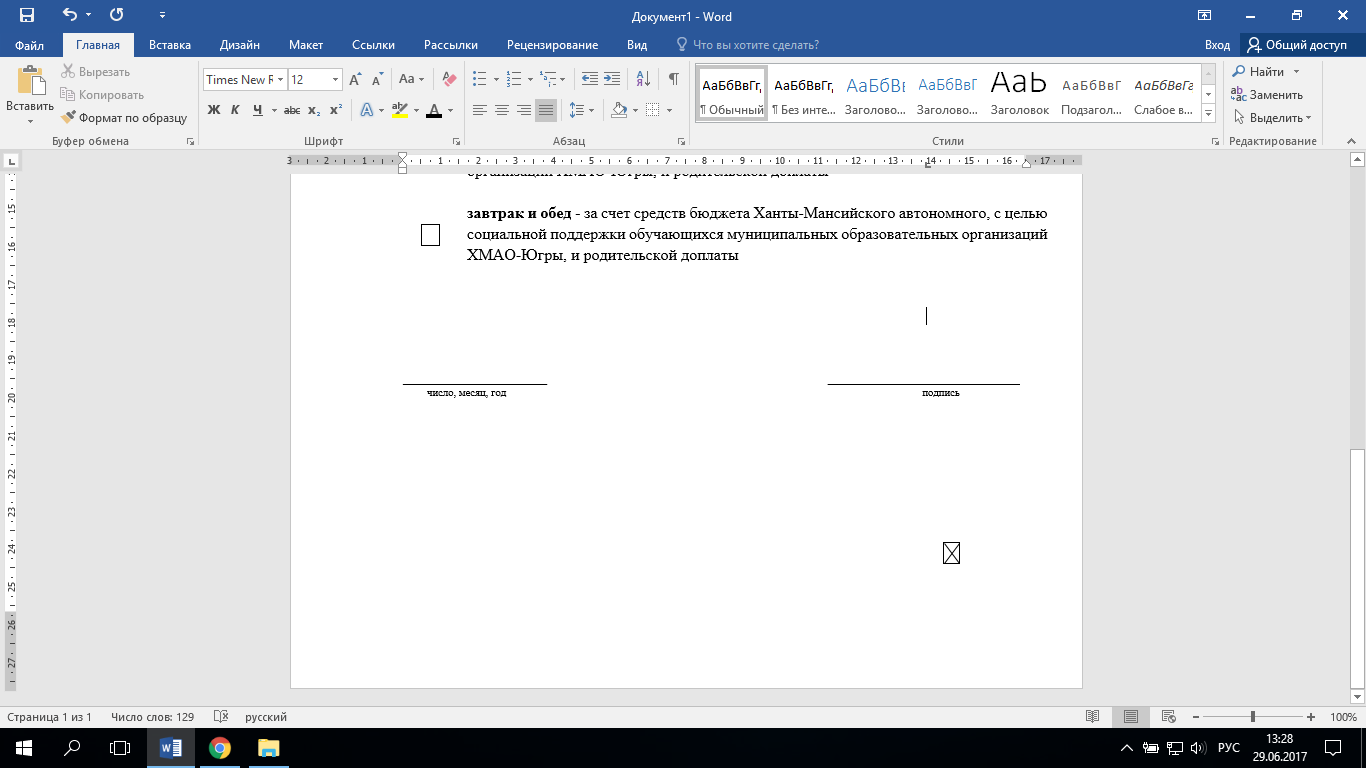   -от иных видов питания отказываюсь__________________						________________________         число, месяц, год									подпись Горячее питание за счет средств бюджета Ханты-Мансийского автономного округа-Югры, с целью социальной поддержки обучающихся 1-4 классов муниципальных образовательных организаций ХМАО-Югры на сумму 160 рублей в деньОбед- за счет средств родительской платы в сумме 163 рубля в деньПолдник – за счет средств родительской оплаты в сумме 47 рублей в деньИтого выбираю следующий режим питания моего ребенка в образовательной организации (подчеркнуть нужный вариант):-  одноразовый прием пищи-  двухразовый прием пищи- трехразовый прием пищи